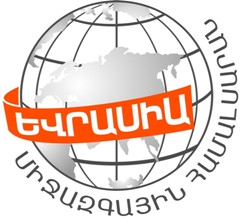 GRADUATE APPLICATION  FORMPERSONAL  INFORMATION PERMANENT ADDRESS IN HOME COUNTRYMAILING ADRESS (if different from above)APPLICATION DETAILS:ACADEMIC HISTORYWORK EXPERIENCE Please describe any work experience DOCUMENTS to enclose along with the application form (Checklist) The original graduate and postgraduate (if available) diplomas with the transcripts Copy of passport 6 photos (3x4)
 5000 AMD non refundable application feeINFORMATIONHow did you hear about Eurasia International University? (please check all that apply)DECLARATIONI certify that the above information is true and complete. I understand that any false or incomplete information submitted in support of my application may invalidate my application and result in the withdrawal by Eurasia International University of an offered seat at any time during my enrollment. Signature _____________First Name, Last (Family) NameDate of birthYear        Month         Day       Year        Month         Day       Gender Male                 Female Male                 FemaleMarital status  Married            Single  Married            SingleCountry of ResidenceNationalityHave you applied to Eurasia International University before?Have you applied to Eurasia International University before?  Yes     NoStreet Number & NameStreet Number & NameStreet Number & NameStreet Number & NameApartment NumberApartment NumberApartment NumberApartment NumberCityProvince/StateProvince/StateProvince/StateCountryPostal/Zip CodePostal/Zip CodeEmailEmailHome Telephone NumberHome Telephone NumberHome Telephone NumberHome Telephone NumberHome Telephone NumberCell phone numberCell phone numberCell phone numberCell phone numberCell phone numberStreet Number & NameStreet Number & NameStreet Number & NameStreet Number & NameApartment NumberApartment NumberApartment NumberApartment NumberCityProvince/StateProvince/StateProvince/StateCountryPostal/Zip CodePostal/Zip CodeEmailEmailHome Telephone NumberHome Telephone NumberHome Telephone NumberHome Telephone NumberHome Telephone NumberCell phone numberCell phone numberCell phone numberCell phone numberCell phone numberTitle of the EIU Program you are applying for Name of Institution DegreeOverall Grade (GPA)Year Awarded/Graduation dateName of Employer & AddressDatesJob title and responsibilitiesTVOur WebsiteOther Website (please  specify) RA Ministry of Education and ScienceRelative/FriendGuidebook/Magazine (please specify) Education Fair (please  specify)Other – (please specify) 